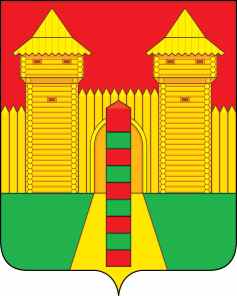 АДМИНИСТРАЦИЯ  МУНИЦИПАЛЬНОГО  ОБРАЗОВАНИЯ «ШУМЯЧСКИЙ  РАЙОН» СМОЛЕНСКОЙ  ОБЛАСТИПОСТАНОВЛЕНИЕот 04.02.2022г. № 38	         п. ШумячиВ соответствии приказом Департамента Смоленской области по образованию и науке от 07.12.2021 № 1073-ОД «О внесении изменений в приказ Департамента             Смоленской области по образованию и науке № 261-ОД от 31.03.2020 «Об                      утверждении Правил персонифицированного финансирования дополнительного             образования детей в Смоленской области», руководствуясь Уставом муниципального образования «Шумячский район» Смоленской области,Администрация муниципального образования «Шумячский район»                     Смоленской области П О С Т А Н О В Л Я Е Т:Внести изменения в Правила персонифицированного финансирования            дополнительного образования детей в муниципальном образовании «Шумячский район» Смоленской области, утвержденные постановлением Администрации муниципального образования «Шумячский район» Смоленской области от 11.04.2021 № 131 «Об утверждении Правил персонифицированного финансирования                           дополнительного образования детей в муниципальном образовании «Шумячский район» Смоленской области», изложив их в новой редакции (приложение).Контроль за исполнением настоящего постановления возложить на                  начальника Отдела по образованию Администрации муниципального образования «Шумячский район» Смоленской области И.Г. Кулешову.И.п. Главы муниципального образования«Шумячский район» Смоленской области                                               Г.А. Варсанова«Правила персонифицированного финансированиядополнительного образования детей в муниципальном образовании «Шумячский район» Смоленской областиПравила персонифицированного финансирования дополнительного образования детей в муниципальном образовании «Шумячский район» Смоленской области (далее – Правила) регулируют функционирование системы персонифицированного финансирования дополнительного образования детей (далее – система персонифицированного финансирования), внедрение которой осуществляется в муниципальном образовании «Шумячский район» Смоленской области с целью реализации распоряжения Администрации Смоленской области от 31.03.2020 № 542-р/адм «О внедрении модели персонифицированного финансирования дополнительного образования детей в Смоленской области», приказа Департамента Смоленской области по образованию и науке от 31.03.2020 № 261-ОД «Об утверждении Правил персонифицированного финансирования дополнительного образования детей в Смоленской области»(далее – Региональные Правила).Система персонифицированного финансирования вводится с целью обеспечения единства образовательного пространства и равенства образовательных возможностей для детей Смоленской области на территории муниципального образования «Шумячский район» Смоленской области, для оплаты образовательных услуг дополнительного образования детей по дополнительным общеобразовательным программам, реализуемым исполнителями образовательных услуг.Настоящие Правила используют понятия, предусмотренные Региональными Правилами.По всем вопросам, специально не урегулированным в настоящих Правилах, Администрация муниципального образования «Шумячский район» Смоленской области руководствуется Региональными Правилами.Сертификат дополнительного образования в муниципальном образовании «Шумячский район» Смоленской области обеспечивается за счет средств бюджета Шумячского района.Норматив обеспечения сертификата дополнительного образования устанавливается в соответствии с разделом 2 Региональных Правил.Порядок предоставления и использования сертификата дополнительного образования, права потребителей системы персонифицированного финансирования в муниципальном образовании «Шумячский район» Смоленской области регулируются Региональными Правилами.Объем оплаты образовательных услуг, оказанных исполнителями образовательных услуг, включенными в реестр исполнителей образовательных услуг в рамках системы персонифицированного финансирования, на основании сертификата дополнительного образования определяется исходя из нормативной стоимости образовательной услуги, установленной в соответствии с общими параметрами.Отдел по образованию Администрации муниципального образования «Шумячский район» Смоленской области ежегодно с учетом возрастных категорий детей, имеющих потребность в получении дополнительного образования, направленности дополнительных общеобразовательных программ, утверждает программу персонифицированного финансирования дополнительного образования детей, в которой устанавливает нормативы обеспечения сертификатов, число действующих сертификатов дополнительного образования с определенным нормативом, в том числе в разрезе отдельных категорий детей, перечень направленностей дополнительного образования, объем обеспечения сертификатов и предоставляет данные сведения региональному оператору персонифицированного финансирования Смоленской области для фиксации в информационной системе.Финансовое обеспечение образовательных услуг, оказываемых исполнителями, включенными в реестр исполнителей образовательных услуг в рамках системы персонифицированного финансирования, осуществляется за счет средств бюджета муниципального образования «Шумячский район» Смоленской области посредством предоставления субсидии на финансовое обеспечение выполнения муниципального задания, формируемого в соответствующих объемах.Порядок использования сертификата дополнительного образования для обучения по дополнительным общеобразовательным программам, порядок оплаты образовательной услуги за счет средств сертификата дополнительного образования определяются Региональными Правилами и муниципальными нормативно-правовыми актами Администрации муниципального образования «Шумячский район» Смоленской области.Муниципальное задание в части образовательных услуг, оказываемых исполнителями, включенными в реестр исполнителей образовательных услуг в рамках системы персонифицированного финансирования, соглашение о порядке и условиях предоставления субсидии на финансовое обеспечение выполнения муниципального задания, корректируются в течение календарного года на основании данных о фактическом (прогнозном) объеме реализации образовательных услуг в порядке, установленном нормативно-правовыми актами Администрации муниципального образования «Шумячский район» Смоленской области. Финансовое обеспечение образовательных услуг, оказываемых частными образовательными организациями, организациями, осуществляющими обучение, индивидуальными предпринимателями, государственными образовательными организациями, муниципальными образовательными организациями, в отношении которых Администрацией муниципального образования «Шумячский район» Смоленской области не осуществляются функции и полномочия учредителя, включенными в реестр исполнителей образовательных услуг в рамках системы персонифицированного финансирования(далее – иные организации), осуществляется за счет средств бюджета муниципального образования «Шумячский район» Смоленской области посредством предоставления иным организациям грантов в форме субсидии в соответствии с положениями пункта 7 статьи 78 и пункта 4 статьи 78.1 Бюджетного кодекса РФ в связи с оказанием услуг по реализации дополнительных общеобразовательных программ в рамках системы персонифицированного финансирования в порядке, установленном Администрацией муниципального образования «Шумячский район» Смоленской области.Объем финансового обеспечения образовательных услуг, оказываемых иными организациями в рамках системы персонифицированного финансирования, определяется как размер нормативных затрат, установленных Отделом по образованию Администрации муниципального образования «Шумячский район» Смоленской области, умноженных на фактический (прогнозный) объем оказываемых образовательных услуг в рамках системы персонифицированного финансирования, выраженный в человеко-часах.».О внесении изменений в Правила           персонифицированного финансирования дополнительного образования           детей в муниципальном образовании «Шумячский район» Смоленской            области                     Приложениек постановлению Администрации            муниципального образования                «Шумячский район» Смоленской            области от 04.02.2022г. № 38